CALENDARIO  de EVALUACIONES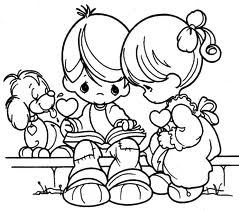 Profesor Jefe: María José Vidal                                             Curso: 1°AMes: Octubre – 2023Virtud del mes: RespetoCALENDARIO  de EVALUACIONESProfesor Jefe: Cynthia Vera                                                            Curso: 1°BMes:    Octubre– 2023Virtud del mes: RespetoCALENDARIO  de EVALUACIONESProfesor Jefe: Tamara Carrasco                                                Curso: 2AMes:    Octubre – 2023Virtud del mes: RespetoCALENDARIO  de EVALUACIONES    Profesor Jefe: Nuria Camps                                                 Curso: 2BMes:    Octubre – 2023Virtud del mes: RespetoCALENDARIO  de EVALUACIONESProfesor Jefe: Claudia Letelier                                            Curso: 3° AMes:    Octubre – 2023Virtud del mes: RespetoCALENDARIO  de EVALUACIONESProfesor Jefe: Marta Salinas                                              Curso:3° BMes:    Octubre – 2023Virtud del mes: RespetoCALENDARIO  de EVALUACIONESProfesor Jefe: Paola Bevilacqua                                            Curso: 4° AMes:    Octubre – 2023Virtud del mes: RespetoCALENDARIO  de EVALUACIONESProfesor Jefe:    Patricia Casanova                                        Curso: 4° BMes:    Octubre – 2023Virtud del mes: RespetoCALENDARIO  de EVALUACIONESProfesor Jefe: Pamela Amigo                                           Curso: 5° AMes:    Octubre – 2023Virtud del mes: RespetoCALENDARIO  de  EVALUACIONESProfesor Jefe: Andrea Peña                                                           Curso: 5°B             Mes: Octubre – 2023Virtud del mes: RespetoCALENDARIO  de EVALUACIONESProfesor Jefe: Omar Baquedano                                        Curso: 5°CMes:    Octubre – 2023Virtud del mes: RespetoCALENDARIO  de EVALUACIONESProfesor Jefe: Gabriela Bravo                                                      Curso: 6° AMes:    Octubre – 2023Virtud del mes: RespetoCALENDARIO  de EVALUACIONESProfesor Jefe: Scarlette Oróstegui                                                   Curso: 6° BMes:    Octubre – 2023Virtud del mes: RespetoLUNESMARTESMIÉRCOLESJUEVESVIERNES234569FERIADO 10LenguajePrueba de contenido:-Consonantesj,m,n,l,r,d,p,t,g,rr,b,s-Escritura y lectura depalabras.-Escritura y lectura deoraciones.-Articulos: El - La1112Artes visualesElaborar un dibujo a partir del puntillismo. Materiales: Block pequeño (Liceo 60), lápices de cera o crayones, , lápiz mina y goma.1316“DÍA DEL PROFESOR (A)No hay clases17No18Tomar19Evaluaciones20Por alianzas23InglésUnidad 6: Food y Like-Don’t like2425Matemática OA_ Prueba de contenido:Escribir números del 1 al 100 de forma numérica y escrita.Unidades y decenas.Comparar y ordenas números hasta el 100.Ciencias naturalesTrabajo en clases:Crear un muestrario de tipos de materiales.2627FERIADO 3031Lenguaje OA_06 Evaluación de lectura complementaria “No funciona la tele”MúsicaRealizar percusión de la canción “We are The Champions” LUNESMARTESMIÉRCOLESJUEVESVIERNES234569FERIADO 1011 Artes visualesElaborar un dibujo a partir del puntillismo. Materiales: Block pequeño (Liceo 60), lápices de cera o crayones, , lápiz mina y goma.12LenguajePrueba de contenido:-Consonantesj,m,n,l,r,d,p,t,g,rr,b,s-Escritura y lectura depalabras.-Escritura y lectura deoraciones.-Articulos: El - La1316“DÍA DEL PROFESOR (A)No hay clases17No18Tomar19Evaluaciones20Por alianzas23InglésUnidad 6: Food y Like-Don’t likeCiencias naturalesTrabajo en clases:Crear un muestrario de tipos de materiales. 242526Matemática OA_ Prueba de contenido:Escribir números del 1 al 100 de forma numérica y escrita.Unidades y decenas.Comparar y ordenas números hasta el 100.27FERIADO 3031Lenguaje OA_06 Evaluación de lectura complementaria “No funciona la tele”                                                                                  LUNESMARTESMIÉRCOLESJUEVESVIERNES234ARTESOA1Entrega de Trabajo práctico de proceso569FERIADO 1011LENGUAJEOA6Declamación de poema infantil12MATEMÁTICAOA11Evaluación escritaMultiplicaciones1316“DÍA DEL PROFESOR (A)No hay clases17No 18Tomar 19Evaluaciones20Por alianzas2324HISTORIAOA1Trabajo de investigación“Pueblos Originarios”25MÚSICAOA4Interpretación musical (canción infantil)26CIENCIAS NATURALESOA11Trabajo práctico “Ciclo del agua”INGLÉSOA5/Unit 4-Farm animals-Singular/plural- Animal body parts27FERIADO 30LECTURA COMPLEMENTARIA OA5“El pez arcoíris”31TecnologíaOA3Trabajo prácticoLUNESMARTESMIÉRCOLESJUEVESVIERNES234ARTESOA1Entrega de Trabajo práctico de proceso569FERIADO 1011LENGUAJEOA6Declamación de poema infantil12
MATEMÁTICAOA11Evaluación escritaMultiplicaciones1316“DÍA DEL PROFESOR (A)No hay clases17No18Tomar19Evaluaciones20Por alianzas2324HISTORIAOA1Trabajo de investigación“Pueblos Originarios”25MÚSICAOA4Interpretación musical (canción infantil)26CIENCIAS NATURALESOA11Trabajo práctico “Ciclo del agua”INGLÉSOA5/Unit 4-Farm animals-Singular/plural- Animal body parts27FERIADO 30LECTURA COMPLEMENTARIA OA5“El pez arcoíris”31TecnologíaOA3Trabajo prácticoLUNESMARTESMIÉRCOLESJUEVESVIERNES234OA03TecnologíaKumihimo.TECOA03-AOA01Artes-TecnologíaGirasoles 3D, materiales a solicitar.569FERIADO 10111213Lenguaje Lectura complementaria los cuentos de Ada16“DÍA DEL PROFESOR (A)No hay clases17No18Tomar19Evaluaciones20Por alianzas23242526OA08MatemáticaEvaluación Multiplicación (tablas, resolución de problemas)27FERIADO 30OA08Historia.Trabajo práctico Zonas Climáticas del mundo.3112Ciencias Guía evaluada OA43Lenguaje Declamación de poemaOA5LUNESMARTESMIÉRCOLESJUEVESVIERNES234569FERIADO 101112OA03-OA01Artes-TecnologíaGirasoles 3D, materiales a solicitar.13Lenguaje Lectura complementaria los cuentos de Ada16“DÍA DEL PROFESOR (A)No hay clases17No18Tomar19Evaluaciones20Por alianzas232425InglésUnidad 526OA08MatemáticaEvaluación Multiplicación (tablas, resolución de problemas)27FERIADO 30OA08Historia.Trabajo práctico Zonas Climáticas del mundo.31Ciencias Guía evaluada OA412MúsicaGuía evaluadaOA73Lenguaje Declamación de poemaOa5LUNESMARTESMIÉRCOLESJUEVESVIERNES23456 FERIADO 09“Encuentro 2 mundos”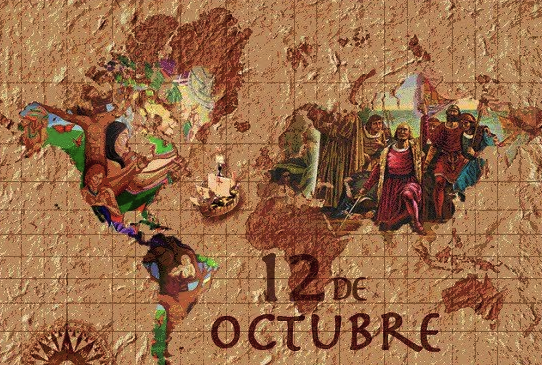 10Ev. coef. 1 Historia OA_09Recursos naturales AméricaTrabajo práctico1112Prueba coef. 1Cs. Naturales OA_06Sistema Óseo13Prueba coef. 1 Matemática OA_05 MultiplicaciónNo hay Clases 16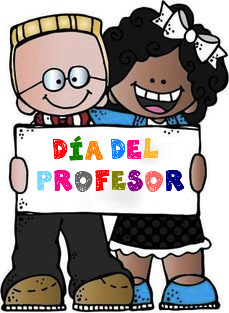 17181920232425Ev. coef. 1 MúsicaOA_04Lectoescritura musical26   FERIADO  27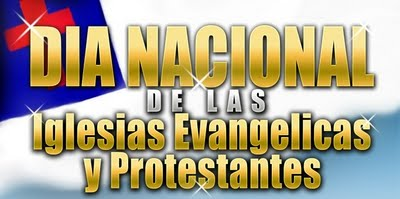 3031Ev. coef. 1Libro “Y a mi corazón ¿qué le digo?”LUNESMARTESMIÉRCOLESJUEVESVIERNES234569FERIADO 10TecnologíaProyecto creación de objeto tecnológico 11121316“DÍA DEL PROFESOR (A)No hay clases17No18Tomar19Evaluaciones20Por alianzas2324Prueba de Ciencias NaturalesSistema locomotor OA_ 0625Prueba de InglésUnidad 526Prueba de MatemáticaMultiplicaciónOA_0527FERIADO 30	Lenguaje Prueba del libro“Y a mi corazón ¿qué le digo?31Prueba de Historia Democracia y organización políticaOA_11Prueba de música Lectoescritura musicalOA_04LUNESMARTESMIÉRCOLESJUEVESVIERNES2Matemática Fracciones y reducción términos semejantes345LenguajePrueba del libro "Verónica la niña biónica"69FERIADO 1011TecnologíaEntrega trabajo "Mejoras en un objeto tecnológico1213HistoriaDescubrimiento y conquista prueba16“DÍA DEL PROFESOR (A)No hay clases17No18Tomar19Evaluaciones20Por alianzas23242526Inglés (OA 3)Unit 5 test27FERIADO 30MatemáticaOA 9,11,12.13Suma y resta de fracciones de distinto denominador Números decimalesCiencias Naturales Evaluación práctica "Circuito eléctrico" (OA 10)31LUNESMARTESMIÉRCOLESJUEVESVIERNES2345TecnologíaTrabajo práctico "Mejoras a un objeto tecnológico" 69FERIADO 101112Historia y geografíaDescubrimiento y Conquista de Chile.1316“DÍA DEL PROFESOR (A)No hay clases17No18Tomar19Evaluaciones20Por alianzas2324InglésUnidad N°52526MatemáticaPruebaOA 9,11,12.13Suma y resta de fracciones de distinto denominador Números decimales27FERIADO 30Ciencias NaturalesTrabajo práctico "Elaboración circuito eléctrico"31LUNESMARTESMIÉRCOLESJUEVESVIERNES23Evaluaciónde LenguajeLectura"Verónica la niña biónica"4569FERIADO 10Evaluaciónde TecnologíaEntrega de Trabajo “mejoras en un objeto tecnológico”1112Evaluaciónde HistoriaOA: Descubrimiento y Conquista de Chile1316“DÍA DEL PROFESOR(A)No hay clases17No18Tomar19Evaluaciones20Por alianzas232425Trabajo Practicode MúsicaOA: 3InterpretaciónMetalófono  26Evaluaciónde MatemáticaOA: 9, 11, 12 y 13+/- Fracciones distinto denominadorNúmeros DecimalesTrabajode Artes VisualesOA: 1 y 4Estilos Artísticos 27FERIADO30Trabajo Practicode CienciasOA: 10Circuito Eléctrico31LUNESMARTESMIÉRCOLESJUEVESVIERNES234569FERIADO 10HistoriaExposición Biografía Presidentes de Chile. (OA 3)11121316“DÍA DEL PROFESOR (A)No hay clases17No18Tomar19Evaluaciones20Por alianzas23242526Lenguaje y ComunicaciónEvaluación lectura complementaria:”Las maletas de Auschwitz” (OA 8)MúsicaInterpretación n°2 metalófono (OA 3)27FERIADO 30Cs. NaturalesTrabajo práctico “Uso responsable de la energía”31Artes visualesEvaluación trabajo práctico: Propuesta grupal interdisciplinaria.MatemáticaMedición y construcción de ángulos.Construcción de triángulos.LUNESMARTESMIÉRCOLESJUEVESVIERNES234569FERIADO 10HistoriaExposición Biografía Presidentes de Chile. (OA 3)11121316“DÍA DEL PROFESOR (A)No hay clases17No 18Tomar 19Evaluaciones20Por alianzas2324252627FERIADO 3031Ciencias NaturalesTrabajo práctico “Uso responsable de la energía”.MatemáticaMedición y construcción de ángulos.Construcción de triángulos.